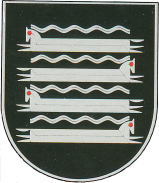 KAIŠIADORIŲ R. RUMŠIŠKIŲ LOPŠELIO-DARŽELIODIREKTORIUSĮSAKYMASDĖL KAIŠIADORIŲ R. RUMŠIŠKIŲ  LOPŠELIO-DARŽELIO TARYBOS NUOSTATATŲTVIRTINIMO2018 m. gegužės 25 d.  Nr. V 1-RumšiškėsVadovaudamasi Rumšiškių lopšelio-darželio nuostatų patvirtintų Kaišiadorių r. tarybos 2013-02-28 sprendimu Nr. V17-40 „Dėl Kaišiadorių r. Rumšiškių lopšelio-darželio nuostatų patvirtinimo” IV str. 27 d. 10 p.:   1. T v i r t i n u  įstaigos tarybos nuostatus (pridedama 3 lapai) 2.  N u r o d a u įstaigos tarybos pirminkui naujus nuostatus pristatyti pirmąjame 2018/2019 m.m. tarybos posėdyje.               3. Pripažįstu netekusiu galios direktoriaus 2014-04-14 įsakymą Nr. V 1-6 „Dėl Rumšiškių lopšelio-darželio tarybos nuostatų tvirtinimo”.Direktorė                                                                                                           Liudmila RadzevičienėParengėJūratė Macienė2018-05-28                                                                                               PATVIRTINTA                                                                               Rumšiškių lopšelio-darželio direktoriaus                                                                            2018 m. gegužės 25 d.  įsakymu Nr. V1-                           KAIŠIADORIŲ R. RUMŠIŠKIŲ  LOPŠELIO-DARŽELIO TARYBOS NUOSTATAII. BENDROSIOS NUOSTATOS1. Kaišiadorių r. Rumšiškių lopšelio-darželio (toliau – Įstaigos) tarybos nuostatai nustato (apibrėžia) tarybos funkcijas, veiklos ir darbo organizavimo ypatumus. 2. Įstaigos taryba – aukščiausia įstaigos  savivaldos institucija, renkama 2 metams. Taryba telkia pedagogus, kitus darbuotojus, tėvus (globėjus, rūpintojus), vietos bendruomenę, demokratiniam įstaigos valdymui, padeda spręsti aktualius klausimus, atstovauti įstaigos teisėtiems interesams.3. Įstaigos tarybos nariu gali būti asmuo, turintis žinių ir gebėjimų, padedančių siekti švietimo įstaigos strateginių tikslų ir įgyvendinti švietimo įstaigos misiją. Įstaigos tarybos nariu negali būti tos pačios švietimo įstaigos vadovas, valstybės politikai, politinio (asmeninio) pasitikėjimo valstybės tarnautojai. 4. Įstaigos taryba savo veiklą grindžia Lietuvos Respublikos Konstitucija, Lietuvos Respublikos įstatymais, Lietuvos Respublikos Vyriausybės nutarimais, Lietuvos Respublikos švietimo ir mokslo ministro įsakymais, Švietimo įstatymu, Rumšiškių lopšelio-darželio nuostatais, kitais teisės aktais ir šiais nuostatais. II. LOPŠELIO-DARŽELIO TARYBOS SUDĖTIS IR VEIKLOS ORGANIZAVIMAS5. Tarybos sudėtis:5.1. Tarybą sudaro 9 įstaigos bendruomenės nariai: keturi tėvai (globėjai, rūpintojai iš kiekvienos grupės po vieną), trys pedagogai, du kiti darbuotojai.5.2. Tėvus (globėjus, rūpintojus) deleguoja (siūlo) grupių tėvų komitetai, kurie išrenkami grupės tėvų susirinkimo metu, daugumos susirinkime dalyvavusių tėvų, atviru arba slaptu balsavimu. 5.3. Iš pasiūlytų grupės tėvų komitetų atstovų, visuotiniame tėvų susirinkime išrenkami keturi atstovai į tarybą slaptu arba atviru balsavimu.5.4. Trys pedagogai renkami metodinės grupės posėdyje.5.5. Du kitų darbuotojų atstovai renkami kitų darbuotojų susirinkime.6. Išvykus tarybos nariui arba atsiradus tam tikroms aplinkybėms, tarybos narį gali atšaukti jį rinkę nariai ir į jo vietą išrinkti naują narį. Tarybos narys gali būti atšauktas ir tada, jeigu to prašo ne mažiau, kaip 1/3 tarybos narių. Už šį sprendimą turi balsuoti ne mažiau kaip 2/3 tarybos narių.7. Tarybos pirmininkas ir sekretorius renkami atviru balsavimu pirmajame Tarybos posėdyje. 7.1. Tarybos pirmininkas gali pasiūlyti išrinkti ir Tarybos pirmininko pavaduotoją.8. Posėdžius kviečia tarybos pirmininkas. Apie posėdžio laiką ir svarstyti parengtus klausimus pirmininkas informuoja narius ne vėliau kaip prieš 3 darbo dienas iki posėdžio pradžios.8.1. Gali būti organizuojami ir virtualūs (elektroniniu paštu) tarybos posėdžiai, aptariant, svarstant ir aprobuojant įvairius įstaigos veiklą reglamentuojančius dokumentus (planus, ataskaitas, programas, tvarkas ir pan.) ir/ar sprendžiant iškilusius skubius klausimus.8.2. Per metus organizuojami ne mažiau kaip du Tarybos posėdžiai. Į posėdžius gali būti kviečiami įstaigos direktorius, vyr. buhalteris, socialiniai partneriai ar kiti asmenys.9. Posėdis teisėtas, jei jame dalyvauja ne mažiau kaip 2/3 narių. Posėdyje turi dalyvauti bent po vieną tėvų, pedagogų ir aptarnaujančio personalo atstovą. 9.1. Nutarimai priimami Tarybos posėdyje dalyvaujančių balsų dauguma. Nutarimai yra teisėti, jei jie neprieštarauja teisės aktams. 9.2. Jei balsavimo metu balsai pasiskirsto po lygiai, Tarybos pirmininkas turi lemiamą balso teisę.10. Posėdžiai yra protokoluojami. Protokolą rašo sekretorius. Protokolą pasirašo tarybos pirmininkas ir sekretorius. Virtualaus posėdžio protokolas nerašomas, surašomas tik nutarimas (pridedant elektroninių laiškų kopijas su balsavimu ar pareikšta nuomone). 10.1. Su posėdžio metu priimtais nutarimais supažindinami visi posėdyje dalyvavę nariai.11. Pasibaigus tarybos kadencijai, rinkimus į tarybą inicijuoja ir organizuoja direktorius ar kitas jo įgaliotas asmuo.III. ĮSTAIGOS TARYBOS FUNKCIJOS 12. Įstaigos savivalda grindžiama švietimo tikslais, lopšelyje-darželyje vykdomomis švietimo, ugdymo programomis ir susiklosčiusiomis tradicijomis.13. Įstaigos taryba svarsto lopšelio-darželio veiklos klausimus pagal kompetenciją, apibrėžtą įstaigos nuostatuose.13.1. teikia siūlymus direktoriui dėl įstaigos strateginių tikslų, uždavinių ir jų įgyvendinimo priemonių, vidaus struktūros tobulinimo;13.2. pritaria įstaigos strateginiam planui, metiniam veiklos planui, darbo tvarkos taisyklėms, kitiems įstaigos veiklą reglamentuojantiems dokumentams kuriuos teikia direktorius;13.3. aptaria siūlymus ir pritaria vaikų ugdymo, papildomos veiklos ir renginių organizavimui; 13.4. išklauso įstaigos direktoriaus metinę veiklos ataskaitą; 13.5. teikia siūlymus direktoriui dėl veiklos tobulinimo, saugių ugdymo(si) ir darbo sąlygų sudarymo;13.6. svarsto įstaigos  bendruomenės narių iniciatyvas ir teikia siūlymus direktoriui, inicijuoja įstaigos vaikų tėvų ir visos bendruomenės bendradarbiavimą; 13.7. pataria formuojant įstaigos materialinius ir intelektinius išteklius, inicijuoja ir organizuoja paramos ir labdaros surinkimą;13.8. pagal kompetenciją gali deleguoti atstovus į komisijas, darbo grupes;13.9. priima nutarimus kitais, teisės aktų nustatytais, ar įstaigos direktoriaus teikiamais klausimais.14. Įstaigos tarybos nutarimus, prieštaraujančius įstatymams ar kitiems norminiams teisės aktams įstaigos direktorius ar steigėjas tarybai siūlo svarstyti iš naujo, o tarybai tokių sprendimų nepakeitus, tai sprendžiama įstatymų numatyta tvarka.IV. BAIGIAMOSIOS NUOSTATOS15. Tarybos nariai už savo veiklą vieną kartą per metus atsiskaito juos rinkusiems įstaigos bendruomenės nariams.16. Įstaigos tarybos nuostatai gali būti keičiami ir/ar papildomi, keičiant Rumšiškių lopšelio-darželio nuostatus ar keičiantis teisės aktams, kurie turi įtakos tarybos veiklos reglamentavimui.              ______________________________________________________________________